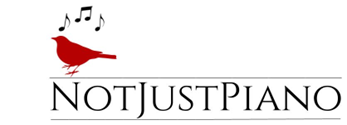 Student Information Form Please fill out the form below and return to the instructor or email. General Information Student Name_________________________________________ Age_____Grade_____Parent(s)!Name(s)_________________________________________________Address________________________________________________________________________ 
Parents Phone Numbers_________________________________________________________________
Parents Emails_________________________________________________________________________
Preferred method!of!contact:Home/Cell/Email/Other:_______________________________ 
Emergency Contact Name and Phone Number(if other than parent) __________________________ _______________________________________________________________________________ 
Allergy Information______________________________________________________________ 
How did you hear about NotJustPiano?_______________________________________________________  Do you have a piano at home? If so, what!kind______________________________________
Hobbies or interests_____________________________________________________________ Extracurricular activities_________________________________________________________
Musicalbackground/training________________________________________________________Does anyone in the family play the piano, or any other musical instruments?________________ ______________________________________________________________________________Please estimate how long the student will be able to practice each day.____________________ *Is the parent available to help the student with their practice as needed?__________________ *Is the student looking forward to taking piano lessons?______________________________
Favorite subject(s)______________________________________ 
*Describe how your student has exhibited an interest in music and the piano._________________________________________________________________________ 
Any concerns, or anything else you would like the teacher to know?_______________________________________________________________________________________________________________________________________________________ Photo'&'Video'Release 
Does NotJustPiano have permission to feature photos and/or videos of this student (never using full last
name) on the studio bulletin board, website, Social media pages, and/or promotional items? 
⃝Yes 
⃝Please ask on a case by case basis 
⃝No 
Signature___________________________________________________ Date______________For Teachers Only: 
Private Lessons ClassesLevel__________________________________________________________________________ Current Repertoire/Materials______________________________________________________ Goals_________________________________________________________________________ ______________________________________________________________________________Notes_________________________________________________________________________ _____________________________________________________________________________2 